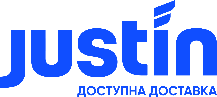 ЗатвердженоРозпорядження «Про проведення рекламно-маркетингового заходу «Подарунки тим, хто дарує»від 01.03.2021 р. № 5Офіційні Правила участі у рекламно-маркетинговому заході «Подарунки тим, хто дарує» (далі – Акція)Загальні положення Організатор Акції:  ТОВ «Джаст Ін», Код ЄДРПОУ: 41567921.        Партнери-спонсори Акції: ТОВ НРП, ЛЄ БУТІК ТОВ, МАРКЕТПЛЕЙС БУТІК ТОВ, ТОВ Парфумс. Акція не є лотереєю або послугою у сфері грального бізнесу. Фонд заохочень Акції не формується з внесків Учасників Акції.Учасники АкціїДо участі в Акції допускаються особи, яким на момент участі у Акції виповнилося 18 років. Учасником Акції вважається особа, яка виконала умови, необхідні для участі в Акції, зазначені в цих Офіційних правилах (надалі – Правила),  відповідає вимогам, передбаченим в п.2.1. Правил (надалі – Учасник або Учасники)Фактом участі в Акції кожен Учасник підтверджує свою повну згоду з усіма умовами цих Правил.Учасниками Акції не визнаються та не можуть бути наступні особи, незалежно від виконання ними умов цих  Правил:особи, яким на момент участі у Акції не виповнилось 18 років;особи, що є співробітниками зі сторони Організатора Акції.Тривалість Акції та місце її проведення Акція проводиться 01 березня 2021 року 00 годин 01 хвилин за Київським часом до 08 березня 2021 року (далі — Акційний період/період проведення Акції). Участь в Акції підтверджується оформленим замовленням в інтернет-магазинах наших партнерів та отриманим у будь-якому відділені Організатора Акції Justin.Умови отримання заохочення Фонд заохочення Акції — подарункові сертифікати на покупки в інтернет-магазинах, що беруть участь в Акції (далі – Заохочення). Список магазинів-партнерів Акції: інтернет-магазини moyo.ua/, leboutique.com та parfums.ua/. Для участі в Акції Учасник повинен здійснити покупку в одному з інтернет-магазинах партнерів конкурсу в період з 01 березня 2021 року по 08 березня 2021 року включно. Вибір Переможця Акції відбудеться 10 березня 2021 року за допомогою спеціального обладнання (комп'ютера) Організатора Акції із застосуванням комп’ютерного сервісу random.org  (програма, робота якої заснована на принципі випадкової вибірки визначеної кількості осіб із числа всіх Учасників Акції, які пройшли активацію в період дії Акції). У спеціальному обладнанні не містяться приховані алгоритми (в тому числі вихідні тексти комп'ютерних програм), інформаційні масиви, вузли чи агрегати, недоступні для інспектування та тестування з боку осіб, які здійснюють контроль за проведенням Акції. Інформація про результати проведення розіграшу буде опублікована на facebook-сторінці Організатора Акції (https://www.facebook.com/justinpostservice/) протягом 3 (трьох) календарних днів із моменту проведення розіграшу.  Отримання Заохочення допускається лише особами, які отримали на них право згідно з умовами цих Правил, і виключно в порядку, встановленому цими Правилами. 5. Інші положенняУчасть в Акції автоматично означає факт ознайомлення та повну згоду Учасника Акції з цими Правилами. Порушення Учасником Акції цих Правил або відмова Учасника Акції від належного виконання цих Правил вважається відмовою Учасника від участі в Акції, а також отримання Заохочення. Організатор Акції має право:відмовити в участі в Акції особі, яка не виконала/неналежним чином виконала всі умови участі в Акції, зазначені в цих Правилах;відмовити у отриманні Заохочення Учаснику Акції, який не виконав умови, необхідні для отримання Заохочення, згідно цих Правил. У випадку виникнення ситуацій, що допускають неоднозначне тлумачення цих Правил, і/або питань, не врегульованих цими Правилами, остаточне рішення приймається Організатором Акції. Якщо з будь-якої причини будь-який аспект даної Акції не може проводитися так, як це заплановано, включаючи причини, викликані зараженням комп'ютерними вірусами, неполадками в мережі Інтернет, дефектами, маніпуляціями, несанкціонованим втручанням, фальсифікацією, технічними неполадками або будь-якою іншою причиною, неконтрольованою Організатором/Партнером Акції, яка спотворює або втручається у виконання, безпеку, чесність, цілісність або належне проведення Акції, Організатор Акції може на свій власний розсуд анулювати, припинити, змінити або тимчасово припинити проведення Акції, або ж визнати недійсними будь-які її результати. Організатор Акції має право залучати третіх осіб для повного або часткового виконання цих Правил. Ці Правила є єдиними офіційними правилами участі в Акції. Організатор залишає за собою право вносити зміни до умов Акції без попереднього повідомлення Учасників Акції. Заохочення Акції надається в натуральній формі, споживач не має права вимагати від Організатора Акції грошову компенсацію. Жодні грошові виплати не здійснюються. Компенсація вартості Заохочення, що надається Організатором, не передбачена. Інформування щодо умов Акції за телефоном гарячої лінії Організатора Акції (0 800 301 661, дзвінки безкоштовні з усіх  телефонів на території України).